                            2020 Bryan W. Morris, Sr.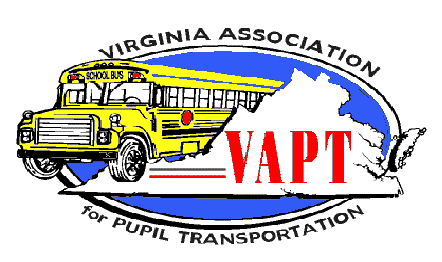 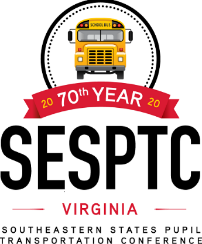 Memorial Golf Tournament Southeastern States Pupil Transportation Conference and the Virginia Association For Pupil TransportationWHO - - - All Pupil Transportation Golfers  (Administrators, Drivers, Technicians, Vendors, Secretaries, Suppliers, etc.) WHEN --- Sunday, July 19, 2020           8 AM Shot Gun WHERE --- The Hamptons Golf Course 320 Butler Farm Road 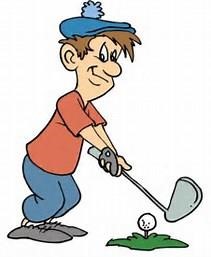 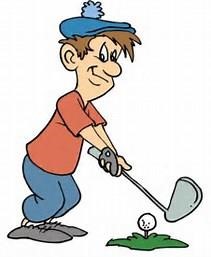 Hampton, VA  23666(757) 766-9148 Cost ---  $40 (includes golf, cart, prizes) 	  	REGISTRATION DEADLINE --- July 10, 2020 COORDINATOR --- David Pace, Virginia Beach Public Schools Lunch provided by Kingmor Supply, Inc.------------------------------------------------------------------------------------------------------------------------------------------------------------------------- Please provide the following information if you wish to play in the golf tournament. Make check for $40 (per player) payable to VAPT.   	 	Send payment to:         David Pace, 2669 Hartley Street, Virginia Beach, VA  23456 -----------------------------------------------------------------------------------------------------------------------------------------------------------------  NAME(s):  __________________________________________________________________________________________ ADDRESS:  __________________________________________________________________________________________ ___________________________________________________________________________________________________ ___________________________________________________________________________________________________ PHONE:  ____________________________________________________________________________________________ SCHOOL SYSTEM/OR VENDOR: __________________________________________________________________________ HANDICAP(s):  _______________________________________________________________________________________ NOTE:  IF YOU ARE ENTERING A TEAM, please list all players on the form